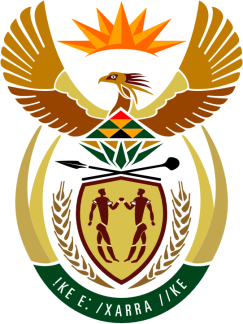 SOUTH AFRICAN PERMANENT MISSIONTO THE UNITED NATIONSAND OTHER INTERNATIONAL ORGANISATIONS42ND SESSION OF THE WORKING GROUP ON THEUNIVERSAL PERIODIC REVIEWReview of JAPAN AT 09:00-12:3031 JANUARY 2023(60 Seconds)speaker no:116Check against deliveryMr. President, South Africa welcomes the distinguished delegation of Japan to this UPR Session and wishes the country a successful review.South Africa respectfully makes the following recommendations that Japan;Implement the ICPD25 commitment to apply a human rights-based approach to pressing population issues and demographic transitions including declining fertility, population aging, and urbanization, and collaborate with the international community to share experiences and accelerate policy implementation with a life course approach,Consider ratifying the International Labour Organization (ILO) Discrimination (Employment and Occupation) Convention, 1958 (No. 111), Establish a national human rights institution with a broad mandate to promote and protect human rights, in compliance with the Paris Principles (relating to the status of national institutions for the promotion and protection of human rights).Eliminate any discrimination based on sexual orientation and gender identity and expression by legislating an anti-discrimination law with a newly established national equality body.I thank you.